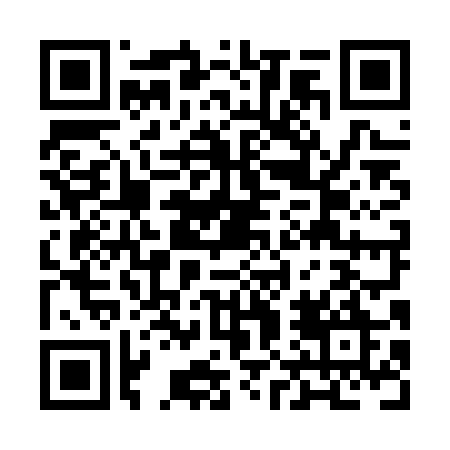 Ramadan times for Gods River, Manitoba, CanadaMon 11 Mar 2024 - Wed 10 Apr 2024High Latitude Method: Angle Based RulePrayer Calculation Method: Islamic Society of North AmericaAsar Calculation Method: HanafiPrayer times provided by https://www.salahtimes.comDateDayFajrSuhurSunriseDhuhrAsrIftarMaghribIsha11Mon6:006:007:401:265:147:147:148:5312Tue5:585:587:371:265:157:167:168:5513Wed5:555:557:351:265:177:187:188:5714Thu5:535:537:321:255:197:207:208:5915Fri5:505:507:301:255:207:227:229:0216Sat5:475:477:271:255:227:237:239:0417Sun5:445:447:251:245:237:257:259:0618Mon5:425:427:221:245:257:277:279:0819Tue5:395:397:201:245:277:297:299:1020Wed5:365:367:171:245:287:317:319:1321Thu5:335:337:141:235:307:337:339:1522Fri5:305:307:121:235:317:357:359:1723Sat5:275:277:091:235:337:377:379:1924Sun5:255:257:071:225:347:397:399:2225Mon5:225:227:041:225:367:417:419:2426Tue5:195:197:021:225:377:437:439:2627Wed5:165:166:591:225:397:457:459:2928Thu5:135:136:571:215:407:477:479:3129Fri5:105:106:541:215:427:497:499:3330Sat5:075:076:521:215:437:517:519:3631Sun5:045:046:491:205:457:537:539:381Mon5:015:016:471:205:467:557:559:412Tue4:584:586:441:205:477:567:569:433Wed4:554:556:421:195:497:587:589:464Thu4:524:526:391:195:508:008:009:485Fri4:484:486:371:195:528:028:029:516Sat4:454:456:341:195:538:048:049:537Sun4:424:426:321:185:548:068:069:568Mon4:394:396:291:185:568:088:089:599Tue4:364:366:271:185:578:108:1010:0110Wed4:334:336:241:175:588:128:1210:04